Лекция «Отмена крепостного права»Подготовка крестьянской реформы (1856–1861)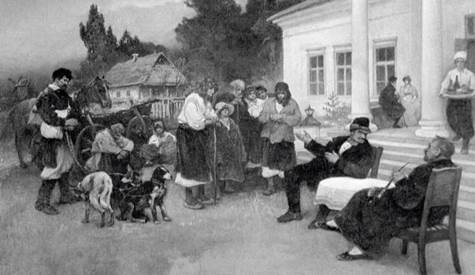 Рис. 1. Сцена купли-продажи крестьян В середине XIX в. Россия оставалась единственной европейской страной, где сохранялось крепостное право, существенно тормозившее ее социально-экономическое и политическое развитие. Начиная со второй половины XVIII в., вопрос о ликвидации крепостного права постоянно находился в центре общественного внимания. Об этом говорили и депутаты екатерининской Уложенной Комиссии (А. Аленников, А. Маслов), и просветители (Н. Новиков,А. Радищев), и декабристы, и славянофилы, и западники, и революционные демократы. Даже правительство и многие идеологи дворянства не остались в стороне от этого острейшего вопроса. Достаточно вспомнить проекты М. Сперанского, Д. Гурьева, Н. Мордвинова, А. Аракчеева и П. Киселева, а также деятельность многочисленных Секретных Комитетов по крестьянскому вопросу и их законодательные акты, чтобы убедиться в этом. Однако все попытки правительства смягчить наиболее отвратительные черты крепостного права и убедить благородное сословие в выгодности его отмены, постоянно упирались в махровый консерватизм многих помещиков-крепостников.Впервые о необходимости отмены крепостного права Александр II, официально заявил 30 марта 1856 г., во время коронационных торжеств в Москве, где, выступая перед представителями московского дворянства, он прямо заявил, что лучше отменить крепостное право «сверху», нежели ждать, когда оно будет отменено самими крестьянами «снизу».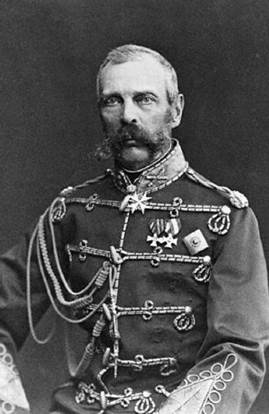 Рис. 2. Александр II в период Крымской войны Однако сами помещики не горели особым желанием решать назревший крестьянский вопрос, и власть в очередной раз взяла инициативу в свои руки. В январе 1857 г. был образован новый Секретный Комитет по крестьянскому вопросу. Составленный из бывших николаевских сановников, в большинстве своем отъявленных крепостников, Комитет преднамеренно затягивал решение крестьянского вопроса. Однако напряженная социальная обстановка в стране заставила Александра II принять более действенные меры.Между тем создание Главного Комитета вызвало новый подъем крестьянского движения. По данным начальника III Отделения и шефа Корпуса жандармов, генерала, князя В. Долгорукова, в 1858 г. было зафиксировано около 530 крестьянских выступлений, более 100 из которых были подавлены войсками. Таким образом, крестьянское движение не только ускорило ход подготовки крестьянской реформы, но и вынудило царизм к более радикальному решению крестьянского вопроса.Текс самого Манифеста, который был опубликован 5 марта 1861 г., первоначально был написан Н. Милютиным и Ю. Самариным. Однако затем, по личной просьбе императора, его отредактировал московский митрополит Филарет, которого в народе звали Филька. Поскольку этот текст был написан слишком витиеватым для большинства безграмотных крестьян слогом, то в народе Манифест получил неблагозвучное название «филькиной грамоты».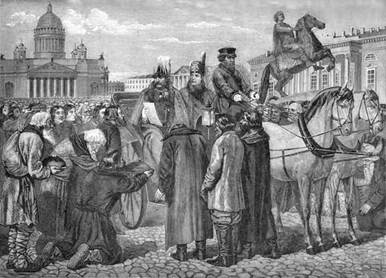 Рис. 3. Отмена крепостного праваАграрная реформа 1861 г. и ее историческое значениеВ «Положении о крестьянах, вышедших из крепостной зависимости» содержалось 17 законодательных актов, в том числе «Общее положение», четыре «Местных положения о поземельном устройстве крестьян», «Положение о выкупной операции» и другие. В соответствии с этими документами:1. 23 млн владельческих крепостных крестьян получали личную свободу и целый ряд имущественных и гражданских прав «свободных сельских обывателей»: теперь они могли в качестве юридических лиц заключать всевозможные сделки, открывать торговые и промышленные заведения, выступать истцами и ответчиками в суде и т. д.2. Вместе с личной свободой бывшие крепостные крестьяне получали усадьбу «в потомственное пользование» и полевой надел в «общинное пользование», от которого не могли отказаться в течение первых девяти лет. В течение этого срока крестьяне должны были по-прежнему отбывать за свой земельный надел барщину и оброк.3. Размеры земельных наделов и объем крестьянских повинностей четко фиксировались в уставных грамотах, которые должны были быть заключены всеми помещиками и крестьянами в течение ближайших двух лет, до января 1863 г. Составлять же эти уставные грамоты должны были сами помещики, и проверка их законности возлагалась на мировых посредников, которые назначались Сенатом из числа местных столбовых дворян-землевладельцев по представлению губернатора. При этом уставные грамоты заключались не отдельными крестьянами, а сельскими общинами, и таким образом сохранялась прежняя круговая порука и ответственность всей крестьянской общины за каждого крестьянина и его повинности.4. При определении и фиксации размеров земельного надела в уставной грамоте помещики должны были исходить из установленных «Местными положениями» норм наделения землей. Для степных губерний размер земельного надела мог колебаться от 12 до 6 десятин земли, а для черноземных и нечерноземных губерний от 15 до 5десятин земли. Таким образом, крестьяне не могли требовать надел выше установленного максимума, а помещики не могли урезать крестьянский надел ниже установленного минимума. Хотя реально это правило довольно часто нарушалось, и помещики чаще всего исходили из собственных имущественных интересов.5. В результате всех этих манипуляций бывшие помещичьи крестьяне получили в среднем по 3,3 десятины земли на ревизскую душу, т. е. гораздо меньше пахотной земли, чем у них было до реформы. Так, только в Казанской, Саратовской и Самарской губерниях помещики отрезали у крестьян почти 40% той надельной земли, которой они владели до отмены крепостного права. Кроме того, подлинным бичом крестьянских хозяйств стала чересполосица, поскольку довольно часто помещичьи земли клином вгонялись в крестьянские наделы, отчего крестьяне были вынуждены на крайне невыгодных условиях и под большой процент арендовать эти клинья у своих бывших владельцев.6. Вся земля, которую крестьяне получали в постоянное пользование, юридически оставалась собственностью помещиков до заключения так называемой выкупной сделки. Пока эта сделка не была заключена, крестьяне считались временнообязанными, т. е. по-прежнему несли в пользу помещиков традиционные феодальные повинности. Правда, по новым правилам эти повинности были строго фиксированы: размер оброка, в зависимости от региона, колебался в пределах 8–12 рублей за год, а размер барщины сокращалось со 130–140 до 70 дней в году. Поскольку повинности временнообязанных крестьян почти не отличались от традиционных повинностей крепостных, то многие крестьяне не желали подписывать уставные грамоты. В итоге, до января 1863 г. уставные грамоты подписали только 42% бывших крепостных крестьян.7. Заключительным актом крестьянской реформы должен был стать выкуп крестьянами своих земельных наделов в собственность. Однако под видом выкупа земли фактически был проведен выкуп феодальных повинностей.  8. Размер выкупа земли и крестьянских повинностей определялся путем так называемой «капитализации оброка», которая в зависимости от региона составляла от 200 до 135 рублей в год. Только в том случае, если крестьянин выплачивал всю эту сумму помещику сразу и полностью, он мог стать собственником собственного надела земли. Однако у подавляющей части крестьян таких огромных денег просто не было, а помещик был заинтересован получить всю сумму сразу, чтобы, положив ее в банк, он мог по-прежнему получать традиционную сумму крестьянского оброка. Поэтому роль посредника между крестьянами и помещиками взяло на себя государство, которое в 1861 г. создало при Министерстве финансов Главное выкупное учреждение. Суть выкупной операции состояла в следующем: 20% требуемой суммы крестьянин платил (или отрабатывал) помещику сам, а 80% этой суммы за крестьянина платило государство. Таким образом, помещик получал все деньги разом, а крестьяне становились временнообязанными по отношению к государству. Теперь, в течение ближайших 49 лет они должны были выплачивать государству эти 80 %. Такая система получила название выкупных платежей и просуществовала до 1 января 1907 г., когда только по одним процентам крестьяне выплатили государству астрономическую сумму в 700 млн рублей.Надо сказать, что значительная часть бывших крепостных крестьян, заключив уставные грамоты с помещиками, не собирались переходить на выкуп земли, что подрывало суть самой аграрной реформы. Поэтому в конце декабря 1881 г. было издано специальное «Положение», в соответствии с которым все временнообязанные крестьяне до января 1883 г. обязаны были перейти на выкуп земли.В июне 1863 г. по аналогичному сценарию освободили 1,7 млн удельных крестьян, принадлежавших царской фамилии. Однако по их «Положению» удельные крестьяне переводились на выкуп земли в течение ближайших двух лет и средний размер их земельного надела составлял 4,8 десятин земли.В июне 1866 г. аналогичное «Положение» было распространено и на 19 млн государственных крестьян, которые, будучи лично свободными сельскими обывателями, платили в казну феодальную ренту в форме оброка. Все они сохранили за собой земли, находившиеся в их пользовании, и могли по своему желанию либо, как и прежде, платить оброчную подать государству, либо заключить с казной выкупную сделку и стать собственниками своих земельных наделов. Средний размер наделов государственных крестьян составлял 5,9 десятин земли, т. е. почти в два раза больше, чем у бывших крепостных крестьян.Подводя итоги аграрной реформы 1861 г., необходимо особо подчеркнуть два важных обстоятельства:1. После отмены крепостного права помещики в полном объеме сохранили прежние права на земельную собственность, т. е. проблема помещичьего землевладения так и не была разрешена.2. Даже после полного выкупа земли крестьяне лишь формально становились собственниками своих земельных наделов, поскольку практически во всех великорусских губерниях верховным собственником всей земли оставалась крестьянская община.Параллельно с отменой крепостного права, летом 1861 г., во всех помещичьих деревнях и селах было введено крестьянское общественное управление, по образцу крестьянского самоуправления государственной деревни, созданного в 1837–1841 гг. графом П. Киселевым. Первичной ячейкой нескольких деревень и сел являлось сельское общество, которое управлялось сельским сходом, на котором избирались на три года сельский староста, сборщик податей и другие должностные лица. Сельский староста обеспечивал порядок в своей округе, следил за сбором подушной подати и т. д.Несколько сельских обществ образовывали волость, управление которой осуществлялось волостным сходом. Этот орган местной власти избирал волостное правление во главе с волостным старшиной и волостной суд. Волостной старшина имел те же функции, что и сельские старосты, только в объеме волости, а сельские старосты подчинялись ему. Что касается волостного суда, то он разбирал тяжбы между крестьянами и судил их за незначительные проступки.Однако эти органы сельского и волостного управления находились под жестким контролем со стороны мировых посредников, которые назначались губернатором с подачи предводителей губернских и уездных дворянских собраний.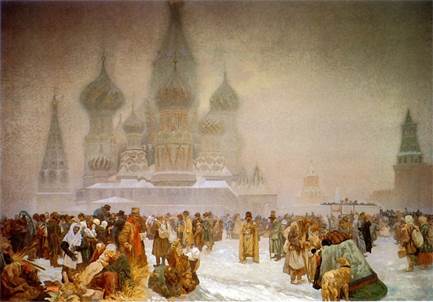 Рис. 4. «Отмена крепостного права на Руси», Муха А. Если в целом оценивать аграрную реформу 1861 г., то следует признать, что, несмотря на всю противоречивость и незавершенность этой реформы, она явилась переломной гранью между Россией феодальной и Россией капиталистической, создав необходимые условия для утверждения новых общественных отношений в стране. 